SHAC April 10, 2018 (AY FALL 2017-SPRING 2018) General Body Meeting (GBM) AgendaScheduled: 5:00pm, SHS LobbyIntroductionsAttending SHAC Officers, SHAC Affiliates, MembershipCall to Order (by attending SHAC Officer/Advisor) scheduled at 05:00p, SHS LobbyMotionsMotion 1- Vote into record Meeting Minutes for previous SHAC meeting (March 20, 2017); Final Draft attached/circulated. Motion 2- Vote for approval to circulate SHAC visibility survey throughout campus community to further promote student health support services on campus.Updates on Existing InitiativesPACE ScreeningsPharmaceutical Take-Back Day April 25th, 2018Final SHAC Meeting to take place on Reading Day, Monday, May 7th, 2018 at 5:00pm SHS Lobby. Dinner to be served and awards distributed.  Open DiscussionMeeting to conclude no later than 06:00pm.SHAC Surveyhttps://docs.google.com/forms/d/e/1FAIpQLSeOaUCz7qPpr1BWmYbe9c24r8ylBjBjUvusdDv-3MisFkUWhg/viewform?usp=pp_url&entry.1706185867 (Survey link will be changed and shortened)Have you heard about the Student Health Advisory Committee here at Stony Brook University?YesNoIf you answered "yes" to the previous question, where did you hear about SHAC?Your answerWhat do you think SHAC does? (check all that apply)Represent student health concernsWork with professional staff at Student Health Services, CAPS, CPO, and Campus RecPromote health and wellness education on campusConsult about the Health & Counseling FeeOther:Would you be interested in attending monthly SHAC meetings?YesNoMaybeWould you like to learn more about SHAC before getting involved, if it is something that you might like to be a part of?YesNoMaybeWould you be interested in following SHAC on social media and/or reading monthly newsletters about student health on campus?YesNoMaybe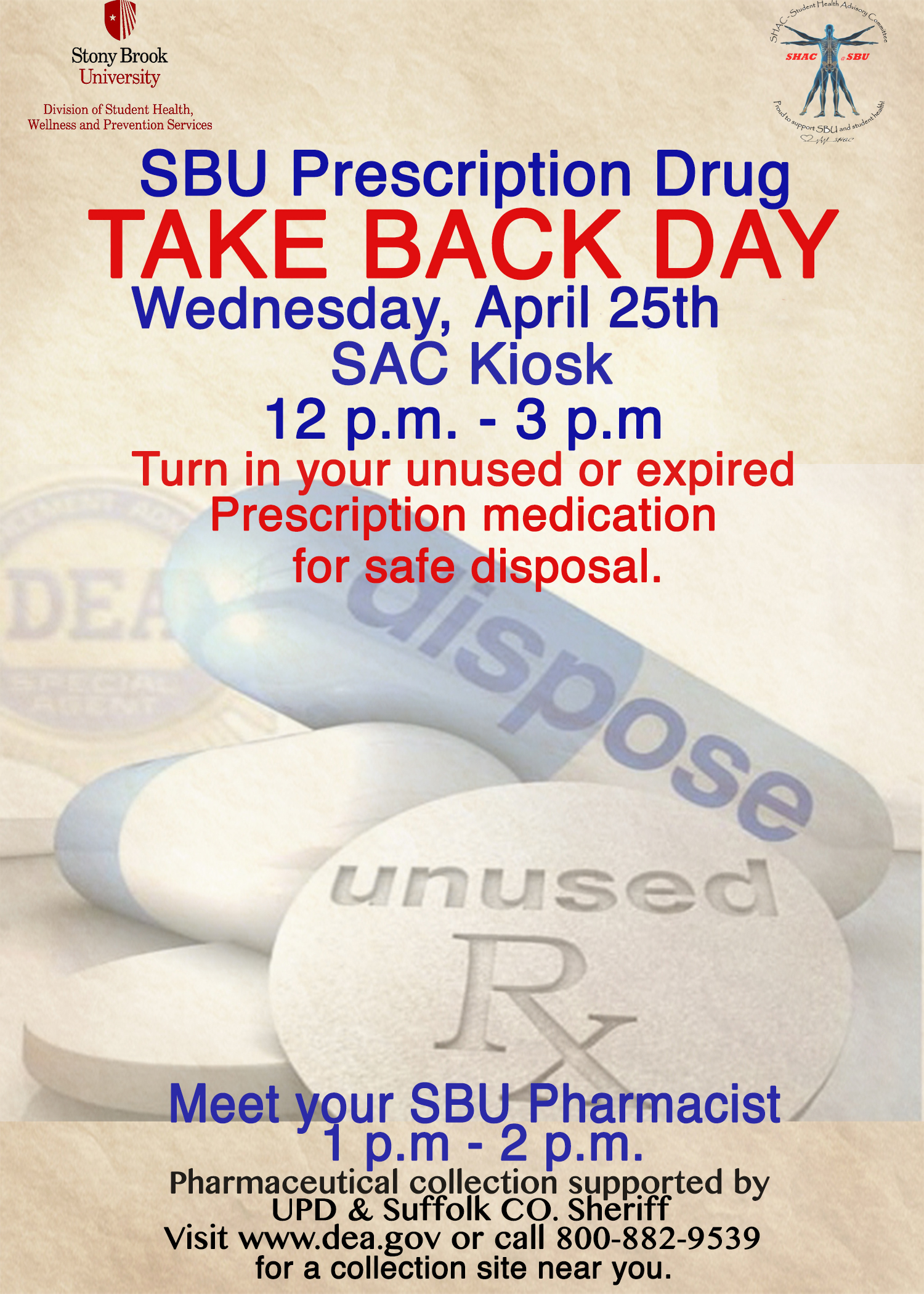 